Государственное бюджетное дошкольное образовательное учреждение детский сад №36Красногвардейского района Санкт-Петербурга Конспект непрерывной образовательной деятельностипо образовательной области «Речевое развитие»с детьми раннего возраста с 2-3 летна тему «В гостях у сказки «Репка»                                                                              Воспитатель:                                                                              Дулатова Светлана Булатовнапервая квалификационная категорияИспользуемые технологии: Здоровье сберегающие технологии;технология проблемного обучения;личностно-ориентированные технологии;игровые технологии.Санкт-Петербург2023 годЦель: развитие речи детей с помощью элементов игры - драматизации.Задачи: Образовательные: расширять словарный запас за счет существительных: внучка, мышка, Жучка; прилагательных, обозначающих свойства овощей: желтый, колючий, гладкий;формировать умение согласовывать свои действия со словами, имитировать движения персонажей сказки;обогащать представления детей об овощах;Развивающие:развивать воображение, творческие способности;развивать речевую активность;Воспитательные:воспитывать любовь и бережное отношение к природе и окружающему миру;воспитывать интерес и бережное отношение к предметам театрально-игрового оборудования, формировать желание перевоплощаться в изображаемые образы, используя различные средства выразительности;воспитывать навыки культурного и организованного поведения.Предварительная работа: чтение сказки «Репка», рассказывание сказки «Репка» с использованием различных театров, рассматривание картины «Собираем урожай овощей», игры: «Сложи картинку», «Угадай какого цвета?», «Узнай по силуэту», «Варим куклам суп».Материалы к непрерывной образовательной деятельности: сундучок, маленькая репка-игрушка, письмо в конверте, овощи - муляжи, корзинки для детей, шапочки к персонажам сказки «Репка».Ход деятельности: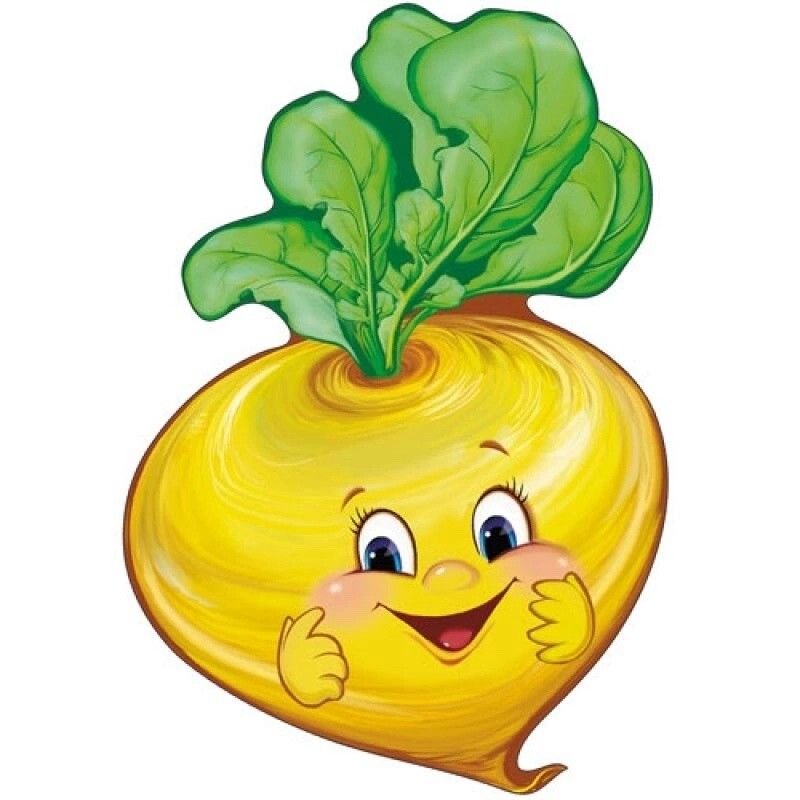 Деятельность педагогаДеятельность детейДеятельность детейДети заняты игрой в кукольном уголке «У куклы гости»Дети заняты игрой в кукольном уголке «У куклы гости»Дети заняты игрой в кукольном уголке «У куклы гости»Раздается стук в дверь- Посмотрите ребятки, нам кто-то принес очень красивый, волшебный сундучокДети обращают внимание на стукДети рассматривают сундучокДети обращают внимание на стукДети рассматривают сундучокМотивацияМотивацияМотивацияВоспитатель загадывает детям загадку:Дай - ка в глазки погляжу,Сказку деткам расскажу.А сказка будет вот про что…Круглый бок, желтый бокСидит на грядке колобокВ земле засел крепкоКонечно, это … (достает игрушку «Репка»)Ребятки, посмотрите в сундучке письмо от бабушки и дедушки из сказки «Репка».-А, вы знаете такую сказку?- репкаВоспитатель с детьми рассматривают репкуДети с воспитателем рассматривают письмо-да- репкаВоспитатель с детьми рассматривают репкуДети с воспитателем рассматривают письмо-даВыявление и постановка проблемы.Выявление и постановка проблемы.Выявление и постановка проблемы.Воспитатель читает детям письмо: «Дорогие ребята! Пишут вам дедушка и бабушка. Посадил дедушка репку и много других овощей, и выросло их очень много. Мы очень старенькие и не можем справиться. Приезжайте к нам в деревню и помогите нам собрать овощи. С уважением бабушка и дедушка»- В письме бабушка и дедушка просят помочь собрать им овощи. Поможем ребята?Дети соглашаются помочьДети соглашаются помочьЦелеполаганиеЦелеполаганиеЦелеполагание-Как мы это сможем сделать?- Чтобы нам помочь собрать овощи, нам надо поехать к бабушке с дедушкой, на огородЗашагали наши ножки – топ – топ – топ –Прямо по дорожке, топ – топ – топ.Ну – ка веселее, вот мы как умеем: топ – топ – топ.Мы шагаем друг за другомЛесом и зеленым лугом.Перед нами огород.Дед за репкой нас зовет.Будем деду помогать, Будем репку мы сажать.-поедем к бабушке с дедушкойДети повторяют слова и движения за педагогом-поедем к бабушке с дедушкойДети повторяют слова и движения за педагогомРеализация планаРеализация планаРеализация планаВоспитатель с детьми приехали на «огород», где растет много разных овощей.Педагог задает детям вопросы:-Что ты сорвал? Какого он цвета?А это что выглядывает из-за листиков, что за чудо овощ?Правильно это репка. Никак ее не вытащить, прямо как в сказке, в сундучке еще остались необычные шапочки (педагог достает шапочки из сундучка)Воспитатель с детьми распределяют роли и шапочки по сказке «Репка».Обыгрывание сказки «Репка»Воспитатель показывает дом дедушки и бабушки, репку.Воспитатель начинает рассказывать сказку-Посадил дед репку, выросла репка большая пребольшая. Стал дед тянуть репку тянет, потянет, вытянуть не может.-Надо репку нам сорвать, надо бабку нам позвать. Тянут, потянут, вытянуть не могут.-Надо репку нам сорвать, надо внучку нам позвать. Тянут, потянут, вытянуть не могут.-Надо репку нам сорвать, надо Жучку нам позвать. Ну-ка Жучка не ленись, за подол скорей держись. Тянут, потянут, вытянуть не могут.-Надо репку нам сорвать, надо кошку нам позвать. Тянут, потянут, вытянуть не могут.-Надо репку нам сорвать, надо мышку нам позвать. Тянут, потянут вытянули репку-Скажем вместе «Ух! Вот и репка наша тут».-Ребята, вы такие молодцы, помогли дедушке и бабушке собрать урожай овощей. Хороводная игра «Репка»Есть у нас огород,Там репка растет,Вот такой вышины,Вот такой ширины.Воспитатель с детьми приехали на «огород», где растет много разных овощей.Педагог задает детям вопросы:-Что ты сорвал? Какого он цвета?А это что выглядывает из-за листиков, что за чудо овощ?Правильно это репка. Никак ее не вытащить, прямо как в сказке, в сундучке еще остались необычные шапочки (педагог достает шапочки из сундучка)Воспитатель с детьми распределяют роли и шапочки по сказке «Репка».Обыгрывание сказки «Репка»Воспитатель показывает дом дедушки и бабушки, репку.Воспитатель начинает рассказывать сказку-Посадил дед репку, выросла репка большая пребольшая. Стал дед тянуть репку тянет, потянет, вытянуть не может.-Надо репку нам сорвать, надо бабку нам позвать. Тянут, потянут, вытянуть не могут.-Надо репку нам сорвать, надо внучку нам позвать. Тянут, потянут, вытянуть не могут.-Надо репку нам сорвать, надо Жучку нам позвать. Ну-ка Жучка не ленись, за подол скорей держись. Тянут, потянут, вытянуть не могут.-Надо репку нам сорвать, надо кошку нам позвать. Тянут, потянут, вытянуть не могут.-Надо репку нам сорвать, надо мышку нам позвать. Тянут, потянут вытянули репку-Скажем вместе «Ух! Вот и репка наша тут».-Ребята, вы такие молодцы, помогли дедушке и бабушке собрать урожай овощей. Хороводная игра «Репка»Есть у нас огород,Там репка растет,Вот такой вышины,Вот такой ширины. Детьми собирают овощи в корзинки- огурец, зеленого цвета и т. д.Дети рассматривают овощи: помидор, лук, капуста, картофель и пр.- репкаДети отгадывают и называют, какого персонажа из сказки «Репка» эта шапочкаДети выбирают шапочку героя сказки Ребенок – «дед» выполняет действия, как будто он тянет репку Ребенок – «бабка» выполняет действия Ребенок – «внучка» выполняет действияРебенок – «Жучка» выполняет действия Ребенок – «кошка» выполняет действияРебенок – «мышка» выполняет действияДети повторяют за педагогомДети берутся за руки и встают в хоровод, повторяют движения за педагогомОценка и рефлексияОценка и рефлексияОценка и рефлексия- от кого мы получили письмо?- помогли мы бабушке и дедушке?-что мы помогали собирать бабушке и дедушке?-какую мы вспомнили сказку?-кто помог вытащить репку?- от кого мы получили письмо?- помогли мы бабушке и дедушке?-что мы помогали собирать бабушке и дедушке?-какую мы вспомнили сказку?-кто помог вытащить репку?Ответы детей